Об утверждении плана – графика разработки проекта
бюджета сельского поселения Еремеевский сельсовет муниципального района Чишминский район на 2020 год и плановый
период 2021 и 2022 годовВ целях своевременного и качественного составления проекта бюджета сельского поселения Еремеевский сельсовет муниципального района Чишминский район на 2020 год и плановый период 2021 и 2022 годов, в соответствии со статьями 172, 184.2 Бюджетного кодекса Российской Федерации, Администрация сельского поселения Еремеевский сельсовет муниципального района  Чишминский район Республики БашкортостанПОСТАНОВЛЯЕТ:1.Утвердить план - график разработки проекта бюджета сельского поселения Еремеевский сельсовет муниципального района Чишминский район Республики Башкортостан на 2020 год и на плановый период 2021 и 2022 годов согласно приложению.2.     Контроль за исполнением настоящего  постановления оставляю за собой.Глава сельского поселения                		    Еремеевски	й сельсовет					Х.Ш.ИсмагиловПриложениек постановлению Администрациисельского поселения  Еремеевскийсельсовет муниципального района Чишминский район Республики Башкортостан от 20 сентября 2019 года № 296План – график разработки проекта
бюджета сельского поселения Еремеевский сельсовет муниципального района Чишминский район на 2020 год и плановый
период 2021 и 2022 годовБаШКортостан РеспубликАҺыШишмӘ районыМУНИЦИПАЛЬ РАЙОНЫныҢӢӘРМИ АУЫЛ СОВЕТЫауыл биЛӘмӘҺе хакимиӘте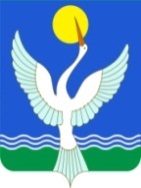 администрацияСЕЛЬСКОГО ПОСЕЛЕНИЯЕРЕМЕЕВСКИЙ сельсоветМУНИЦИПАЛЬНОГО РАЙОНАЧишминскИЙ район РеспубликИ Башкортостан                 КАРАР           «19» сентябрь  2019 й.№ 296ПОСТАНОВЛЕНИЕ«19» сентября  2019 г.№ п/пНаименование мероприятияСрок исполненияИсполнитель1.Разработка прогноза поступления доходов и источников внутреннего финансирования дефицита бюджета сельского поселения на 2020 год и плановый период 2021-2022 годыдо 25.07.2019Муслимова Т.С., специалист 1 категории2.Разработка проекта постановления Администрации поселения об основных направлениях бюджетной политики поселения на 2020 год и на плановый период 2021-2022 годыдо 01.10.2019Муслимова Т.С., специалист 1 категории3.Разработка проекта постановления Администрации поселения об основных направлениях налоговой политики поселения на 2020 год  и на плановый период 2021-2022 годыдо 01.10.2019Муслимова Т.С., специалист 1 категории4.Составление  реестра расходных обязательств сельского поселения на 2020 год  и на плановый период 2021-2022 годыдо 01.10.2019Муслимова Т.С., специалист 1 категории5.Прогноз основных характеристик (общий объем доходов, общий объем расходов, дефицит (профицит) бюджета сельского поселения на 2020 год  и на плановый период 2021-2022 годыдо 15.10.2019Муслимова Т.С., специалист 1 категории6.Разработка прогноза социально-экономического развития сельского поселения на 2020 год  и на плановый период 2021-2022 годыдо 01.11.2019Муслимова Т.С., специалист 1 категории7.Согласование базовых показателей доходной и расходной части проекта бюджета сельского поселения на 2020 год  и на плановый период 2021-2022 годыв срок установленный администрацией районаМуслимова Т.С., специалист 1 категории8.Утверждение муниципальных программ, предлагаемых для реализации начиная с очередного финансового года или планового периода, а также изменений, вносимых в утвержденные программыдо 15.10.2019Муслимова Т.С., специалист 1 категории9.Сверка исходных для расчета  данных с Финансовым управлением администрации муниципального района для расчета дотаций на выравнивание бюджетной обеспеченностидо 01.11.2019Муслимова Т.С., специалист 1 категории10.Оценка ожидаемого исполнения бюджета сельского поселения за 2019 годдо 12.11.2019Муслимова Т.С., специалист 1 категории11.Формирование, рассмотрение и согласование проекта бюджета сельского поселения в целомдо 15.11.2019Муслимова Т.С., специалист 1 категории12.Одобрение прогноза социально-экономического развития и проекта бюджета сельского поселениядо 15.11.2019Муслимова Т.С., специалист 1 категории13.Подготовка проекта решения о бюджете сельского поселениядо 15.11.2019Муслимова Т.С., специалист 1 категории14.Предоставление проекта бюджета с пояснительной запиской на заседание постоянной комиссии по бюджету, налогам, вопросам муниципальной собственностидо 15.11.2019Муслимова Т.С., специалист 1 категории15.Внесение проекта решения «О бюджете сельского поселения на 2020 год  и на плановый период 2021-2022 годы» в Совет сельского поселениядо 15.11.201916.Проведение публичных слушаний по проекту бюджета сельского поселения на 2020 год  и на плановый период 2021-2022 годыдекабрь 2019 года16.Проведение публичных слушаний по проекту бюджета сельского поселения на 2020 год  и на плановый период 2021-2022 годыдекабрь 2019 года